                                               Escola Municipal de Educação Básica Augustinho Marcon                                               Catanduvas (SC), Outubro, 2020.                                               Diretora: Tatiana M. Tatiana M. Bittencourt Menegat                                               Assessora Técnica-Pedagógica: Maristela Apª Borella Baraúna                                                                  Assessora Técnica-Administrativa: Margarete Petter Dutra                                              Professora: Gislaine Guindani                                                     Disciplina: PROSEDI                                                     Turma: 2° ano- Vespertino.AULA 07- SEQUÊNCIA DIDÁTICA: BRINCAR, APRENDER E CRESCER-19/10/20 a 23/10/201º ETAPA: VAMOS DANÇAR UM POUCO ANTES DE INICIAR A ATIVIDADE? CONVIDE ALGUM FAMILIAR E DIVIRTA-SE.A MÚSICA  CHAMA-SE “MINHA BONECA DE LATA” ESTÁ DISPONÍVEL NESSE ENDEREÇO: https://www.youtube.com/watch?v=BNfmCkRdI_4SEGUE A LETRA DA MÚSICA ABAIXO:MINHA BONECA DE LATA BATEU A CABEÇA NO CHÃO
LEVOU MAIS DE UMA HORA PRA FAZER A ARRUMAÇÃO
DESAMASSA AQUI, PRA FICAR BOAMINHA BONECA DE LATA BATEU O NARIZ NO CHÃO
LEVOU MAIS DUAS HORAS PRA FAZER A ARRUMAÇÃO
DESAMASSA AQUI, DESAMASSA ALI, PRA FICAR BOAMINHA BONECA DE LATA BATEU A BARRIGA NO CHÃO
LEVOU MAIS TRÊS HORAS PRA FAZER A ARRUMAÇÃO
DESAMASSA AQUI, DESAMASSA ALI, DESAMASSA AQUI, PRA FICAR BOAMINHA BONECA DE LATA BATEU O BUMBUM NO CHÃO
LEVOU MAIS QUATRO HORAS PRA FAZER A ARRUMAÇÃO
DESAMASSA AQUI, DESAMASSA ALI, DESAMASSA AQUI
DESAMASSA ALI, PRA FICAR BOAMINHA BONECA DE LATA BATEU O JOELHO NO CHÃO
LEVOU MAIS CINCO HORAS PRA FAZER A ARRUMAÇÃO
DESAMASSA AQUI, DESAMASSA ALI
DESAMASSA AQUI, DESAMASSA ALI
DESAMASSA AQUI, PRA FICAR BOAMINHA BONECA DE LATE BATEU O PÉ NO CHÃO
LEVOU MAIS SEIS HORAS PRA FAZER A ARRUMAÇÃO
DESAMASSA AQUI, DESAMASSA ALI
DESAMASSA AQUI, DESAMASSA ALI
DESAMASSA AQUI, DESAMASSA ALI, PRA FICAR BOA.2 º ETAPA:  VAMOS FAZER UMA BONECA ARTICULADA.PINTE-A, RECORTE -A E LIGUE AS PARTES COM BARBANTE, LINHA LÃ OU ELÁSTICO.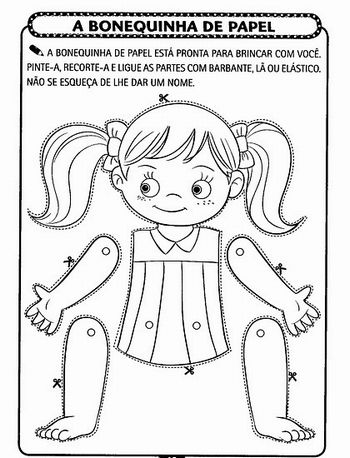 3° ETAPA: ESCREVA DUAS FRASES SOBRE A BONECA QUE CONTENHAM OS SINAIS DE PONTUAÇÃO:PONTO DE INTERROGAÇÃO (  ? )PONTO DE EXCLAMAÇÃO    (  ! )PARABÉNS PELA SUA DEDICAÇÃO! BOA ATIVIDADE! 